WALT:To recognise the per cent symbol (%) and understand that per cent relates to number of parts per hundredWILF:To find 10%, divide your number by tenTo find 1%, divide your number by 100Example:31% of 50=50 ÷10 = 55 X 3 = 15% (to get 30%)1% of 50 =50 ÷ 100= 0.515.0+0.515.5 (remember your decimal point never moves)You might need these frames to help you.Example20% of 30010% of 300. 300 divided by 10= 3030 x 2 (to get 20%) = 60Your turnMatch the question cards to the answers. 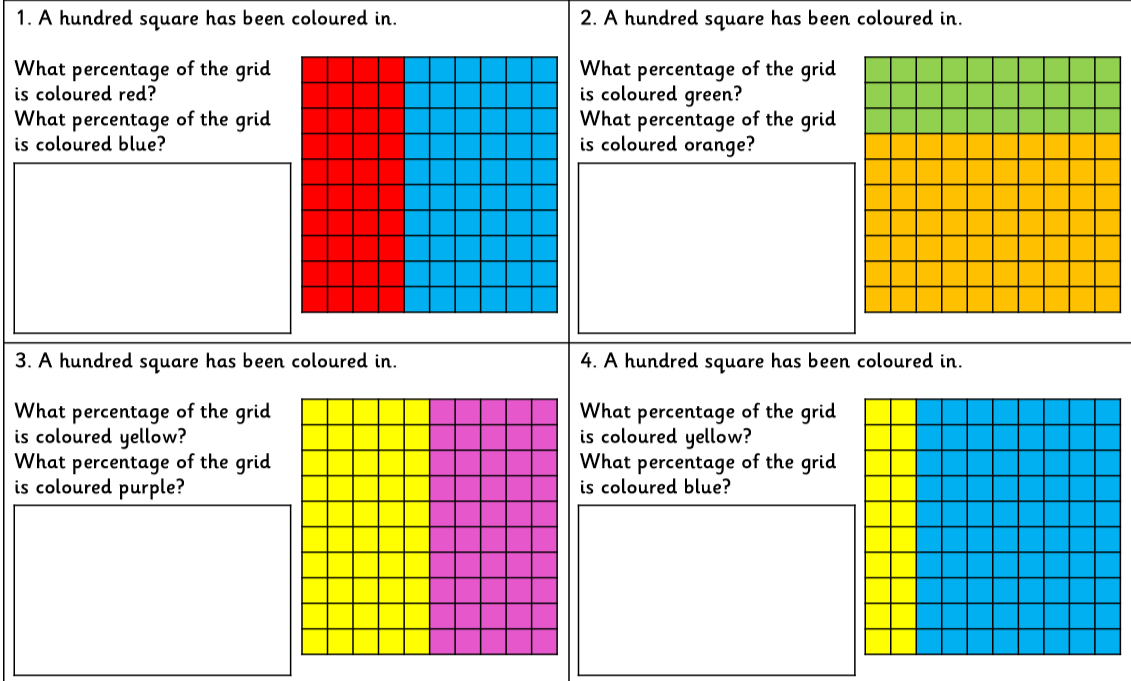 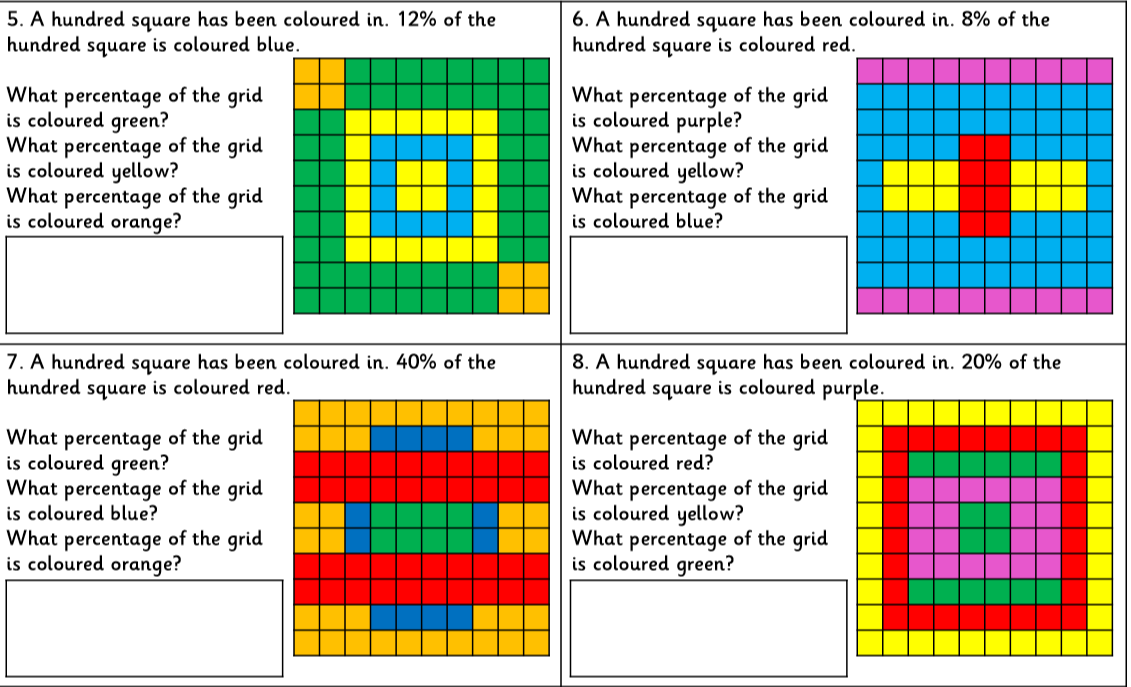 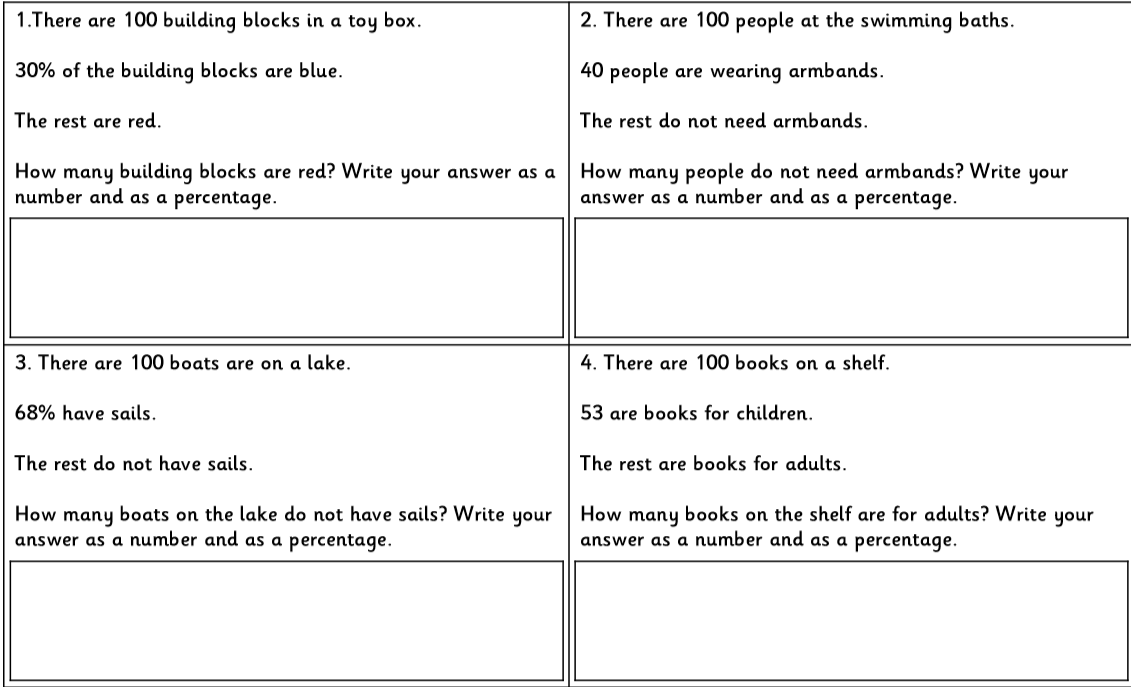 HthTthThousandsHundTensOnesTenthshundredthsHthTthThousandsHundTensOnesTenthshundredthsHthTthThousandsHundTensOnesTenthshundredthsHthTthThousandsHundTensOnesTenthshundredths